Publicado en Punta Cana el 07/12/2020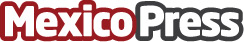 Barceló Bávaro Grand Resort hospeda al campeón de la liga de fútbol canadienseEl equipo Forge F.C. Hamilton, campeón actual de la Canadian Premier League(CPL), se hospedó por 9 noches en las instalaciones de Barceló Bávaro Grand ResortDatos de contacto:Pedro Pascual+1 809 686 5797 Nota de prensa publicada en: https://www.mexicopress.com.mx/barcelo-bavaro-grand-resort-hospeda-al-campeon Categorías: Viaje Fútbol Entretenimiento Turismo http://www.mexicopress.com.mx